 	WYKAZ PODRĘCZNIKÓW DO KL. I W XX LO W ŁODZI ROK SZKOLNY 2023/2024PRZEDMIOTAUTORTYTUłWYDAWNICTWONUMER DOPUSZCZENIAJĘZYK POLSKID. Chemperek,A. Kalbarczyk,D. TrześniowskiOblicza epok 1 część 1. Podręcznik do  liceum i technikum. Zakres podstawowy i rozszerzony.  NOWA EDYCJAWSiP          952/1/2022/z1JĘZYK POLSKIOblicza epok 1 część 2. Podręcznik do    liceum i technikum. Zakres podstawowy i rozszerzony.  NOWA EDYCJAWSiPJĘZYK ANGIELSKICathrine McBethPatricia ReillyKarolina Kotorowicz-JasińskaImpulse 2, Student’s BookPodręcznik ucznia, poziom 2 A2+/B1(bez zeszytu ćwiczeń)Macmillan education1129/2/2021.HISTORIA-ZAKRES PODSTAWOWYM. Pawlak,A. SzwedaPoznać przeszłość 1.Podręcznik do liceum i technikum. Zakres podstawowy.NOWA PODSTAWA PROGRAMOWA OD 2022  ROKU ( może być też stara podstawa od 2019r.)Nowa EraHISTORIA-ZAKRES ROZSZERZONYR. Kulesza,K. KowalewskiZrozumieć przeszłość 1.Podręcznik do liceum i technikum. Zakres rozszerzony.NOWA PODSTAWA PROGRAMOWA OD 2022 ROKUNowa EraHISTORIA I TERAŹNIEJSZOŚĆ H i TWydawnictwo WSiPWSiPWOS- ZAKRES ROZSZERZONY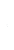 A. Janicki,J. Kięczkowska,A. PeisertW centrum uwagi 1. Podręcznik do wiedzy o społeczeństwie dla liceum ogólnokształcącego i technikum. Zakres rozszerzony.NOWA PODSTAWA PROGRAMOWA OD 2022 ROKUNowa EraMATEMATYKA W. Babiański i in.MATeMAtyka 1. Podręcznik dla liceum ogólnokształcącego i technikum. Poziom podstawowy.         Nowa Era971/1/2019MATEMATYKA – ZAKRES ROZSZERZONYW. Babiański i in.MATeMAtyka 1. Podręcznik dla liceum ogólnokształcącego i technikum. Zakres rozszerzonyNowa EraFIZYKAPodręcznik będzie podany 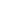 we wrześniu.INFORMATYKAPodręcznik będzie podany  we wrześniu.GEOGRAFIA- ZAKRES PODSTAWOWYGEOGRAFIA- ZAKRES PODSTAWOWYR. Malarz,M. WięckowskiR. Malarz,M. WięckowskiOblicza geografii 1. Podręcznik dla liceum ogólnokształcącegoi technikum. Zakres podstawowy.Oblicza geografii 1. Podręcznik dla liceum ogólnokształcącegoi technikum. Zakres podstawowy.Nowa Era983/1/2019GEOGRAFIA- ZAKRES ROZSZERZONYGEOGRAFIA- ZAKRES ROZSZERZONYR. Malarz i in.R. Malarz i in.Oblicza geografii 1. Podręcznik dla liceum ogólnokształcącego i technikum. Zakres rozszerzony.Oblicza geografii 1. Podręcznik dla liceum ogólnokształcącego i technikum. Zakres rozszerzony.Nowa Era973/1/2019BIOLOGIA- ZAKRES PODSTAWOWYBIOLOGIA- ZAKRES PODSTAWOWYA. Helmin i in.A. Helmin i in.Biologia na czasie 1. Podręcznik dla liceum ogólnokształcącegoi technikum. Zakres podstawowy.Biologia na czasie 1. Podręcznik dla liceum ogólnokształcącegoi technikum. Zakres podstawowy.Nowa Era1006/1/2019BIOLOGIA – ZAKRES ROZSZERZONYBIOLOGIA – ZAKRES ROZSZERZONYM. Guziki in.M. Guziki in.Biologia na czasie 1. Podręcznik dla liceum ogólnokształcącego i technikum. Zakres rozszerzony.Biologia na czasie 1. Podręcznik dla liceum ogólnokształcącego i technikum. Zakres rozszerzony.Nowa Era1010/1/2019CHEMIA- ZAKRES PODSTAWOWYCHEMIA- ZAKRES PODSTAWOWYR. Hassa i in.R. Hassa i in.To jest chemia 1 - Chemia ogólna i nieorganiczna. Podręcznik dla liceum ogólnokształcącego i technikum. Zakres podstawowy.Podręcznik ze zbiorem zadań.To jest chemia 1 - Chemia ogólna i nieorganiczna. Podręcznik dla liceum ogólnokształcącego i technikum. Zakres podstawowy.Podręcznik ze zbiorem zadań.Nowa Era994/1/2019CHEMIA- ZAKRES ROZSZERZONYCHEMIA- ZAKRES ROZSZERZONYM. Litwin i in.S. Banaszkiewiczi in.M. Litwin i in.S. Banaszkiewiczi in.To jest chemia 1 - Chemia ogólna i nieorganiczna. Podręcznik dla liceum ogólnokształcącegoi technikum. Zakres rozszerzony.To jest chemia.Zbiór zadań dla liceum ogólnokształcącego i technikum.  Zakres rozszerzony. Szkoła ponadpodstawowa. Stare lub nowe wydanie z kodami QR.To jest chemia 1 - Chemia ogólna i nieorganiczna. Podręcznik dla liceum ogólnokształcącegoi technikum. Zakres rozszerzony.To jest chemia.Zbiór zadań dla liceum ogólnokształcącego i technikum.  Zakres rozszerzony. Szkoła ponadpodstawowa. Stare lub nowe wydanie z kodami QR.Nowa EraNowa Era968/1/2019EDUKACJA DLA BEZPIECZEŃSTWAEDUKACJA DLA BEZPIECZEŃSTWAJ. SłomaJ. SłomaŻyję i działam bezpiecznie. Podręcznik do edukacji dla bezpieczeństwa dla liceum ogólnokształcącego i technikum.Żyję i działam bezpiecznie. Podręcznik do edukacji dla bezpieczeństwa dla liceum ogólnokształcącego i technikum.Nowa Era960/2019           JĘZYK WŁOSKIKrawczyńska,O. Seneta - NiemiecKrawczyńska,O. Seneta - Niemiec Belpaese 1. Podręcznik + zeszyt ćwiczeń.Wydanie: 2019 rok i późniejsze. Belpaese 1. Podręcznik + zeszyt ćwiczeń.Wydanie: 2019 rok i późniejsze.DracoDraco        JĘZYK NIEMIECKIPodręcznik zostanie podany we wrześniuPodręcznik zostanie podany we wrześniu              RELIGIAPodręcznik będzie podany we wrześniu.Podręcznik będzie podany we wrześniu.